                                                                                                                                                                                                        О Т К Р Ы Т О Е    А К Ц И О Н Е Р Н О Е     О Б Щ Е С Т В О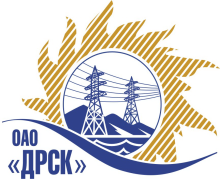 		Протокол выбора победителягород  Благовещенск, ул. Шевченко, 28ПРЕДМЕТ ЗАКУПКИ:Закрытый запрос цен на право заключения Договора на выполнение работ: «Выполнение мероприятий по технологическому присоединению заявителей с максимальной мощностью до 150 кВт для нужд филиала ОАО «ДРСК» «Приморские ЭС» (Закупка № 953.2 и 953.3):          По  закупке № 953.2.:Лот № 25 – «Выполнение мероприятий по технологическому присоединению заявителей с максимальной мощностью до 15 кВт на территории СП «Приморские Центральные ЭС»  Октябрьский район, с. Струговка»;Лот № 26 – «Выполнение мероприятий по технологическому присоединению заявителей с максимальной мощностью до 15 кВт на территории СП «Приморские Центральные ЭС»  Уссурийский район, с. Дубовый ключ».	 По  закупке № 953.3.:Лот № 18 – «Выполнение мероприятий по технологическому присоединению заявителей с максимальной мощностью до 15 кВт на территории СП «Приморские Западные ЭС»  и СП «Приморские Северные ЭС» Кировский район, п. Кировский (ПЗЭС)»Плановая стоимость закупки:   лот № 25 – 366 840,00 руб; лот № 26 – 2 379 220,00 руб;лот № 18 –  400 180,00 руб. ПРИСУТСТВОВАЛИ:	На заседании присутствовало 8 членов Закупочной комиссии 2 уровня. ВОПРОСЫ, ВЫНОСИМЫЕ НА РАССМОТРЕНИЕ ЗАКУПОЧНОЙ КОМИССИИ: 1. О признании предложений соответствующими условиям закупки2. О признании предложений несоответствующими условиям закупки3. О ранжировке предложений Участников закупки. 4. О признании закрытого запроса цен по лоту № 25 несостоявшимся.5. Выбор победителяВОПРОС 1 «О признании предложений соответствующими условиям закупки»ОТМЕТИЛИ:Предложения ООО «Дальний Восток Энергосервис» 690091 г. Владивосток, ул. Снеговая 42 (лоты №№ 26, 18), ОАО «Дальэнергоспецремонт» 690105 г. Владивосток, ул. Бородинская 4а (лот № 26),  ООО «Уссурэлектромонтаж» 692502 г. Уссурийск, ул. Штабского 1 (лот № 26), ООО «ЭДС» 692519, г. Уссурийск, ул. Тимирязева, 29 (лот № 26), Филиал ОАО «Востоксельэлектросетьстрой» Дальнереченская мехколонна № 92  692135 г. Дальнереченск, ул. Кирпичная, 10г (лот № 18)  признаются удовлетворяющим по существу условиям закупки. Предлагается принять данные предложения к дальнейшему рассмотрению.ВОПРОС 2 «О признании предложений несоответствующими условиям закупки»ОТМЕТИЛИ:        Предложения ООО «Дальний Восток Энергосервис» 690091 г. Владивосток, ул. Снеговая 42 (лот № 25) (на сумму 705 989,73 без учета НДС, (833 067,88 с учетом НДС),  ООО «ЭДС» 692519, г. Уссурийск, ул. Тимирязева, 29 (лот № 25) (на сумму 528 277,00 без учета НДС, (623 366,86 с учетом НДС), предлагается отклонить от дальнейшего рассмотрения, т.к. все участники превысили плановую (предельную) стоимость (плановая стоимость 366 840,00 рублей без НДС)ВОПРОС 3  «О ранжировке предложений Участников закупки»ОТМЕТИЛИ:В соответствии с требованиями и условиями, предусмотренными извещением о закупке и Закупочной документацией, предлагается ранжировать предложения следующим образом:  Лот №26 - «Выполнение мероприятий по технологическому присоединению заявителей с максимальной мощностью до 15 кВт на территории СП «Приморские Центральные ЭС»  Уссурийский район, с. Дубовый ключ»Лот №18 – «Выполнение мероприятий по технологическому присоединению заявителей с максимальной мощностью до 15 кВт на территории СП «Приморские Западные ЭС»  и СП «Приморские Северные ЭС» Кировский район, п. Кировский (ПЗЭС)»ВОПРОС 4  «О признании закрытого запроса цен по лоту № 25 несостоявшимся»ОТМЕТИЛИПоскольку предложения всех участников были признаны несоответствующими условиям закупки, предлагается на основании пункта 5 статьи 447 части первой Гражданского кодекса Российской Федерации признать несостоявшимся Лот №25 -  «Выполнение мероприятий по технологическому присоединению заявителей с максимальной мощностью до 15 кВт на территории СП «Приморские Центральные ЭС»  Октябрьский район, с. Струговка» и провести повторно.ВОПРОС 5  «Выбор победителя»ОТМЕТИЛИНа основании вышеприведенной ранжировки предложений предлагается признать Победителем Участников, занявших первые места, а именно: 	Лот №26 - «Выполнение мероприятий по технологическому присоединению заявителей с максимальной мощностью до 15 кВт на территории СП «Приморские Центральные ЭС»  Уссурийский район, с. Дубовый ключ» -  ООО «ЭДС» 692519, г. Уссурийск, ул. Тимирязева, 29 –  предложение на общую сумму - 1 800 497,00 без учета НДС. (2 124 586,46 с учетом НДС). Срок начала работ: с момента подписания договора. Срок окончания работ: в течение 3 месяцев с момента заключения договора подряда. Условия оплаты: Без аванса. Текущие платежи выплачиваются Заказчиком ежемесячно в течение 30 календарных дней с момента подписания актов выполненных работ обеими сторонами. Гарантия на выполненные работы: 36 месяцев.          Лот №18 – «Выполнение мероприятий по технологическому присоединению заявителей с максимальной мощностью до 15 кВт на территории СП «Приморские Западные ЭС»  и СП «Приморские Северные ЭС» Кировский район, п. Кировский (ПЗЭС)»  - Филиал ОАО «Востоксельэлектросетьстрой» Дальнереченская мехколонна № 92  692135 г. Дальнереченск, ул. Кирпичная, 10г -  предложение на общую сумму - 336 453,00 без учета НДС. (397 014,54 с учетом НДС). Срок начала работ: с 10 августа 2013г. Срок завершения работ: 30 сентября 2013г. Условия оплаты: Без аванса. Текущие платежи выплачиваются Заказчиком ежемесячно в течение 30 календарных дней с момента подписания актов выполненных работ обеими сторонами. Гарантия на выполненные работы и материалы и оборудование – 36 месяцев.РЕШИЛИ:Предложения ООО «Дальний Восток Энергосервис» 690091 г. Владивосток, ул. Снеговая 42 (лоты №№ 26, 18), ОАО «Дальэнергоспецремонт» 690105 г. Владивосток, ул. Бородинская 4а (лот № 26),  ООО «Уссурэлектромонтаж» 692502 г. Уссурийск, ул. Штабского 1 (лот № 26), ООО «ЭДС» 692519, г. Уссурийск, ул. Тимирязева, 29 (лот № 26), Филиал ОАО «Востоксельэлектросетьстрой» Дальнереченская мехколонна № 92  692135 г. Дальнереченск, ул. Кирпичная, 10г (лот № 18)  принять к дальнейшему рассмотрению.Предложения ООО «Дальний Восток Энергосервис» 690091 г. Владивосток, ул. Снеговая 42 (лот № 25) (на сумму 705 989,73 без учета НДС, (833 067,88 с учетом НДС),  ООО «ЭДС» 692519, г. Уссурийск, ул. Тимирязева, 29 (лот № 25) (на сумму 528 277,00 без учета НДС, (623 366,86 с учетом НДС) отклонить от дальнейшего рассмотрения.Утвердить ранжировку предложений.Лот № 26:1 место: ООО «ЭДС» г. Уссурийск;2 место: ООО «Уссурэлектромонтаж» г. Уссурийск;3 место: ОАО «Дальэнергоспецремонт»  г. Владивосток;4 место: ООО «Дальний Восток Энергосервис» г. Владивосток.Лот № 18:1 место:  Филиал ОАО «Востоксельэлектросетьстрой» Дальнереченская мехколонна № 92  г. Дальнереченск;2 место:  ООО «Дальний Восток Энергосервис» г. Владивосток.Признать закрытый запрос цен по лоту № 25  «Выполнение мероприятий по технологическому присоединению заявителей с максимальной мощностью до 15 кВт на территории СП «Приморские Центральные ЭС»  Октябрьский район, с. Струговка» несостоявшимся.     Признать Победителем закрытого запроса цен:Лот №26 - «Выполнение мероприятий по технологическому присоединению заявителей с максимальной мощностью до 15 кВт на территории СП «Приморские Центральные ЭС»  Уссурийский район, с. Дубовый ключ» -  ООО «ЭДС» 692519, г. Уссурийск, ул. Тимирязева, 29 –  предложение на общую сумму - 1 800 497,00 без учета НДС. (2 124 586,46 с учетом НДС). Срок начала работ: с момента подписания договора. Срок окончания работ: в течение 3 месяцев с момента заключения договора подряда. Условия оплаты: Без аванса. Текущие платежи выплачиваются Заказчиком ежемесячно в течение 30 календарных дней с момента подписания актов выполненных работ обеими сторонами. Гарантия на выполненные работы: 36 месяцев.Лот №18 – «Выполнение мероприятий по технологическому присоединению заявителей с максимальной мощностью до 15 кВт на территории СП «Приморские Западные ЭС»  и СП «Приморские Северные ЭС» Кировский район, п. Кировский (ПЗЭС)»  - Филиал ОАО «Востоксельэлектросетьстрой» Дальнереченская мехколонна № 92  692135 г. Дальнереченск, ул. Кирпичная, 10г -  предложение на общую сумму - 336 453,00 без учета НДС. (397 014,54 с учетом НДС). Срок начала работ: с 10 августа 2013г. Срок завершения работ: 30 сентября 2013г. Условия оплаты: Без аванса. Текущие платежи выплачиваются Заказчиком ежемесячно в течение 30 календарных дней с момента подписания актов выполненных работ обеими сторонами. Гарантия на выполненные работы и материалы и оборудование – 36 месяцев.ДАЛЬНЕВОСТОЧНАЯ РАСПРЕДЕЛИТЕЛЬНАЯ СЕТЕВАЯ КОМПАНИЯУл.Шевченко, 28,   г.Благовещенск,  675000,     РоссияТел: (4162) 397-359; Тел/факс (4162) 397-200, 397-436Телетайп    154147 «МАРС»;         E-mail: doc@drsk.ruОКПО 78900638,    ОГРН  1052800111308,   ИНН/КПП  2801108200/280150001№        409/УТПиР             «      » августа 2013 годаМесто в ранжировкеНаименование и адрес участникаЦена и иные существенные условия1 местоООО «ЭДС» 692519, г. Уссурийск, ул. Тимирязева, 291 800 497,00 без учета НДС(2 124 586,46 с учетом НДС)Срок начала работ: с момента подписания договора. Срок окончания работ: в течение 3 месяцев с момента заключения договора подряда.Условия оплаты: Без аванса. Текущие платежи выплачиваются Заказчиком ежемесячно в течение 30 календарных дней с момента подписания актов выполненных работ обеими сторонами.Гарантия на выполненные работы: 36 месяцев.2 местоООО «Уссурэлектромонтаж» 692502 г. Уссурийск, ул. Штабского 11 960 380,84 без учета НДС(2 313 249,39 с учетом НДС)Срок начала работ: с момента подписания договора. Срок окончания работ: в течение 90 календарных дней с момента подписания договора.Условия оплаты: Без аванса. Текущие платежи выплачиваются Заказчиком ежемесячно в течение 30 календарных дней с момента подписания актов выполненных работ обеими сторонами.Гарантия на выполненные работы: 36 месяцев. 3 местоОАО «Дальэнергоспецремонт» 690105, г. Владивостоок, ул. Бородинская 4а.1 966 662,00 без учета НДС(2 320 661,16 с учетом НДС)Срок начала работ: с момента подписания договора. Срок окончания работ: в течение 3 месяцев с момента подписания договора.Условия оплаты: Без аванса. Текущие платежи выплачиваются Заказчиком ежемесячно в течение 30 календарных дней с момента подписания актов выполненных работ обеими сторонами.Гарантия на выполненные работы: 36 месяцев. Гарантия на материалы – в соответствии с гарантийными сроками заводов-изготовителей.4 местоООО «Дальний Восток Энергосервис» 690074 г. Владивосток, ул. Снеговая, 422 007 119,44 без учета НДС(2 368 400,93 с учетом НДС)Срок начала работ: С момента подписания договора.Срок завершения работ: 90 календарных дней со дня подписания договора обеими сторонами.Условия оплаты: Без аванса. Текущие платежи выплачиваются Заказчиком ежемесячно в течение 30 календарных дней с момента подписания актов выполненных работ обеими сторонами. Гарантия на выполненные работы и материалы– 36 месяцев. На оборудование – не более гарантийного срока завода-производителя.Место в ранжировкеНаименование и адрес участникаЦена и иные существенные условия1 местоФилиал ОАО «Востоксельэлектросетьстрой» Дальнереченская мехколонна № 92  692135 г. Дальнереченск, ул. Кирпичная, 10г336 453,00 без учета НДС(397 014,54 с учетом НДС)Срок начала работ: с 10 августа 2013г.Срок завершения работ: 30 сентября 2013г..Условия оплаты: Без аванса. Текущие платежи выплачиваются Заказчиком ежемесячно в течение 30 календарных дней с момента подписания актов выполненных работ обеими сторонами. Гарантия на выполненные работы и материалы и оборудование – 36 месяцев.2 местоООО «Дальний Восток Энергосервис» 690074 г. Владивосток, ул. Снеговая, 42438 857,61 без учета НДС(517 851,98 с учетом НДС)Срок начала работ: С момента подписания договора.Срок завершения работ: 60 календарных дней со дня подписания договора обеими сторонами.Условия оплаты: Без аванса. Текущие платежи выплачиваются Заказчиком ежемесячно в течение 30 календарных дней с момента подписания актов выполненных работ обеими сторонами. Гарантия на выполненные работы и материалы– 36 месяцев. На оборудование – не более гарантийного срока завода-производителя.Ответственный секретарь Закупочной комиссии: Челышева Т.В. «___»______2013 г._____________________________Технический секретарь Закупочной комиссии: Курганов К.В.  «___»______2013 г._______________________________